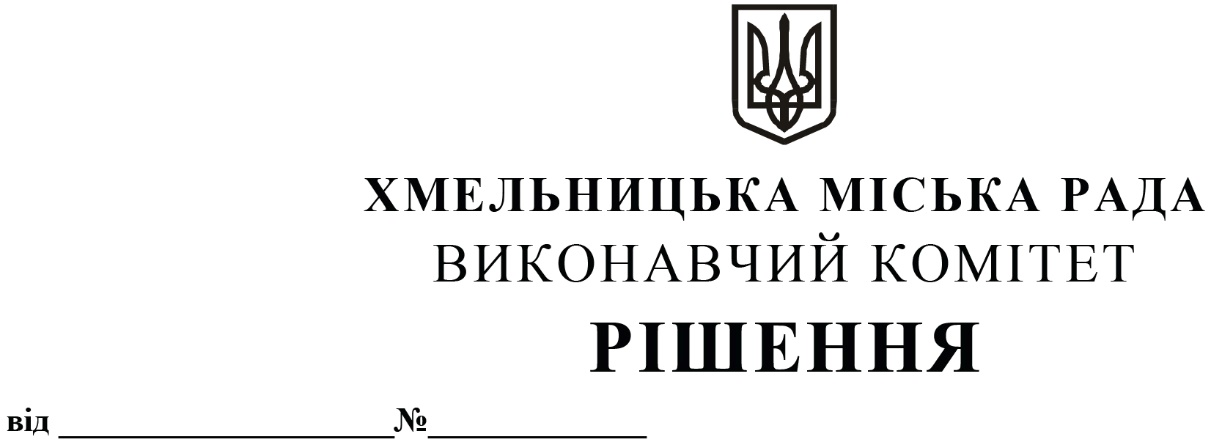 Про втрату чинності рішення виконавчого комітету від 25.05.2017                       № 365 та затвердження складу комісіїРозглянувши клопотання Департаменту освіти та науки Хмельницької міської ради, на виконання розпорядження Хмельницького міського голови від 02.03.2020 № 52/А-р «Про розподіл обов’язків між міським головою, секретарем міської ради, заступниками міського голови та керуючим справами», відповідно до рішення п’ятнадцятої сесії Хмельницької міської ради від 27.12.2007 року № 7 «Про персональні премії Хмельницької міської ради для кращих педагогічних працівників закладів дошкільної, загальної середньої та позашкільної освіти міста Хмельницького» із змінами,  керуючись Законом України «Про місцеве самоврядування в Україні», виконавчий комітет міської радиВИРІШИВ:1. Визнати таким, що втратило чинність рішення виконавчого комітету від 25.05.2017                                 № 365 «Про затвердження складу комісії щодо призначення персональних премій Хмельницької міської ради для кращих педагогічних працівників дошкільних, загальноосвітніх та позашкільних навчальних закладів міста Хмельницького та втрату чинності рішень виконавчого комітету».         2. Затвердити склад комісії щодо призначення персональних премій Хмельницької міської ради для кращих педагогічних працівників закладів дошкільної, загальної середньої та позашкільної освіти міста Хмельницького згідно з додатком.3. Контроль за виконанням рішення покласти на секретаря міської ради М. Кривака, Департамент освіти та науки Хмельницької міської ради.Міський голова                                                                                      О. СИМЧИШИН                                                                                                    Додаток до рішення виконавчого комітету від 14.05.2020 року  № 392СКЛАДкомісії щодо призначення персональних премій Хмельницької міської ради для кращих педагогічних працівників закладів дошкільної, загальної середньої та позашкільної освіти міста ХмельницькогоКеруючий справами виконавчого комітету                                                             Ю. САБІЙВ.о. директора  Департаменту освіти та науки                                                        Н. БАЛАБУСТГолова комісії:КРИВАК Михайло МихайловичГолова комісії:КРИВАК Михайло Михайлович– секретар Хмельницької міської ради.– секретар Хмельницької міської ради.Заступник голови комісії:БАЛАБУСТ Надія ЮріївнаЗаступник голови комісії:БАЛАБУСТ Надія Юріївна– заступник директора Департаменту освіти та науки Хмельницької міської ради                                        з економічних питань.– заступник директора Департаменту освіти та науки Хмельницької міської ради                                        з економічних питань.Відповідальний секретар комісії:НАГОРНА Віталіна ВолодимирівнаВідповідальний секретар комісії:НАГОРНА Віталіна Володимирівна– начальник відділу науки та педагогічних кадрів Департаменту освіти та науки Хмельницької міської ради.– начальник відділу науки та педагогічних кадрів Департаменту освіти та науки Хмельницької міської ради.Члени комісії:ГУБАЙ Світлана ВасилівнаЧлени комісії:ГУБАЙ Світлана Василівна– заступник директора Департаменту освіти та науки Хмельницької міської ради;– заступник директора Департаменту освіти та науки Хмельницької міської ради;КАЛІНОЧКІНА Юлія МихайлівнаПІРОГ Вадим ВалентиновичКАЛІНОЧКІНА Юлія МихайлівнаПІРОГ Вадим Валентинович– завідувач науково-методичного центру Департаменту освіти та науки Хмельницької міської ради;– директор Хмельницького ліцею № 17;– завідувач науково-методичного центру Департаменту освіти та науки Хмельницької міської ради;– директор Хмельницького ліцею № 17;РЕХЛІЦЬКА Аліна АнатоліївнаСАНДУЛ Олена ВасилівнаРЕХЛІЦЬКА Аліна АнатоліївнаСАНДУЛ Олена Василівна–  член Громадської організації «Шкільна родина НВО № 5»;– заступник директора з навчально-виховної роботи в початкових класах Хмельницької середньої загальноосвітньої школи І ступеня № 4;–  член Громадської організації «Шкільна родина НВО № 5»;– заступник директора з навчально-виховної роботи в початкових класах Хмельницької середньої загальноосвітньої школи І ступеня № 4;ТИМОШЕНКО Олег СергійовичТИМОШЕНКО Олег Сергійович– голова Хмельницької міської організації профспілки працівників освіти і науки (за згодою).– голова Хмельницької міської організації профспілки працівників освіти і науки (за згодою).ЧАУС Аліна Віталіївна ЯРОВА Анастасія ВікторівнаЧАУС Аліна Віталіївна ЯРОВА Анастасія Вікторівна– головний спеціаліст відділу дошкільної та позашкільної освіти Департаменту освіти та науки Хмельницької міської ради;– депутат Хмельницької міської ради                        (за згодою).– головний спеціаліст відділу дошкільної та позашкільної освіти Департаменту освіти та науки Хмельницької міської ради;– депутат Хмельницької міської ради                        (за згодою).